第22回　心不全1．左心不全の症状はどれか。２つ選べ。　　　 a　頻脈　　　 b　起坐呼吸　　　 c　下腿浮腫　　　 d　静脈怒張　　　 e　夜間尿量増量 2．心不全の指標となるのはどれか。３つ選べ。 　　　 a　NYHA　　　 b　PT-INR　　　 c　D-dimer　　　 d　Forrester分類　　　 e　脳性ナトリウム利尿ペプチド3．右心不全の特徴はどれか。２つ選べ。 　　　 a　喘　鳴　　　 b　下腿浮腫　　　 c　呼吸困難　　　 d　頸静脈怒張　　　 e　労作時息切れ4．慢性心不全の重症度の評価に用いるのはどれか。１つ選べ。 　　　 a　SpO2　　　 b　CRP　　　 c　心拍数　　　 d　ヘマトクリット　　　 e　脳性ナトリウム利尿ペプチド〈BNP〉5．30歳男性。心不全のリスクがあるのはどれか。２つ選べ。　　　 a　脊髄損傷　　　 b　二分脊椎　　　 c　関節リウマチ　　　 d　福山型筋ジストロフィー　　　 e　デシャンヌ型筋ジストロフィー6．78歳女性。上顎第一大臼歯部の動揺を主訴に来院。夜間、横になると息苦しく、起き上がると楽になるという。また、利尿薬を服用しており来院時のSpO2は95％であった。 疑われる疾患と歯科治療時の対応として正しいのはどれか。1つ選べ。　　　 a　COPD―――――――酸素投与　　　 b　心不全―――――――半坐位　　　 c　糖尿病―――――――食後の歯科治療　　　 d　下肢静脈瘤―――――弾性ストッキング着用　　　 e　過換気症候群――――静脈内鎮静法7．左の医療機器で評価できるのはどれか。 ２つ選べ。　　　 a　心不全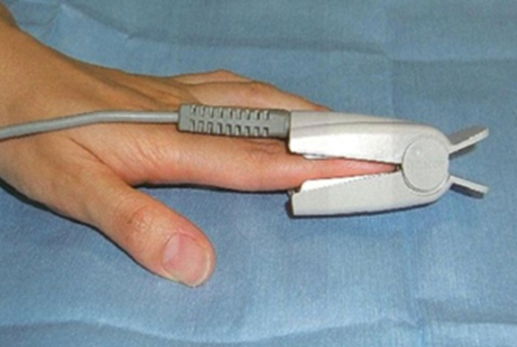 　　　 b　高血圧　　　 c　糖尿病　　　 d　脳性麻痺　　　 e　リウマチ8．抜歯を避けるのはどれか。２つ選べ。 　　　 a　腎透析　　　 b　NYHA Ⅳ度　　　 c　労作性狭心症　　　 d　安静時脈拍　110/分　　　 e　拡張期血圧　70ｍｍＨｇ9．左心不全の直接の原因として考えられるものはどれか。すべて選べ。　　　 a　心筋梗塞　　　 b　大動脈弁狭窄　　　 c　僧帽弁閉鎖不全　　　 d　静脈環流量の減少　　　 e　三尖弁閉鎖不全10．酸素吸入が必要なのはどれか。1つ選べ。 　　　 a　SpO2　85％　　　 b　ＮＹＨＡⅡ度　　　 c　安静時脈拍　120/分　　　 d　収縮期血圧　150mmHg　　　 e　拡張期血圧　120ｍｍＨｇ11．浸潤麻酔に使用する2％リドカインを1.8ml未満にすべきものはどれか。１つ選べ。 　　　 a　ＮＹＨＡⅠ度　　　 b　ＮＹＨＡⅡ度　　　 c　ＮＹＨＡⅢ度　　　 d　ＮＹＨＡⅣ度　　　 e　ＮＹＨＡⅤ度12．抜歯を中断するのはどれか。１つ選べ。 　　　 a　SpO2 90%　　　 b　安静時脈拍　　60/分　　　 c　安静時脈拍　120/分　　　 d　収縮期血圧　160ｍｍＨｇ　　　 e　拡張期血圧　60ｍｍＨｇ13．心不全の患者における歯科治療を避けるべき項目はどれか。2つ選べ。　　　　 a　階段を上まで昇れない。　　　 b　安静時脈拍が120回/分　　　 c　SpO2が93％　　　 d　血圧が140/90ｍｍＨｇ　　　 e　心室性期外収縮が1分間に1回14．歯科治療時の急性心不全時の対応はどれか。３つ選べ。　　　 a　モルヒネ投与　　　 b　仰臥位　　　 c　半座位　　　 d　酸素投与　　　 e　アトロピン硫酸塩の投与15．歯科治療時に慢性心不全患者の急性増悪への対応はどれか。２つ選べ。 　　　 a　酸　素　　　 b　半座位　　　 c　ショック体位　　　 d　アドレナリン投与　　　　 e　ニトログリセリン投与16．慢性左心不全患者の急性増悪に伴う症状はどれか。２つ選べ。 　　　 a　頭　痛　　　 b　発　汗　　　 c　発　熱　　　 d　息切れ　　　 e　頻　脈